Publicado en  el 30/08/2016 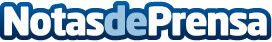 Extremadura refuerza su política de acción exterior con su programa 'Extremadura en Colombia'Con los grandes acontecimientos historicos respecto al abandono del conflicto armado, la secretaria general de Cultura de Extremadura presenta las actividades que se llevarán a cabo dentro de este program a lo largo de septiembreDatos de contacto:Nota de prensa publicada en: https://www.notasdeprensa.es/extremadura-refuerza-su-politica-de-accion_1 Categorias: Internacional Extremadura http://www.notasdeprensa.es